Załącznik nr 7a do postępowania KA-CZL-DZP.261.1.13.2024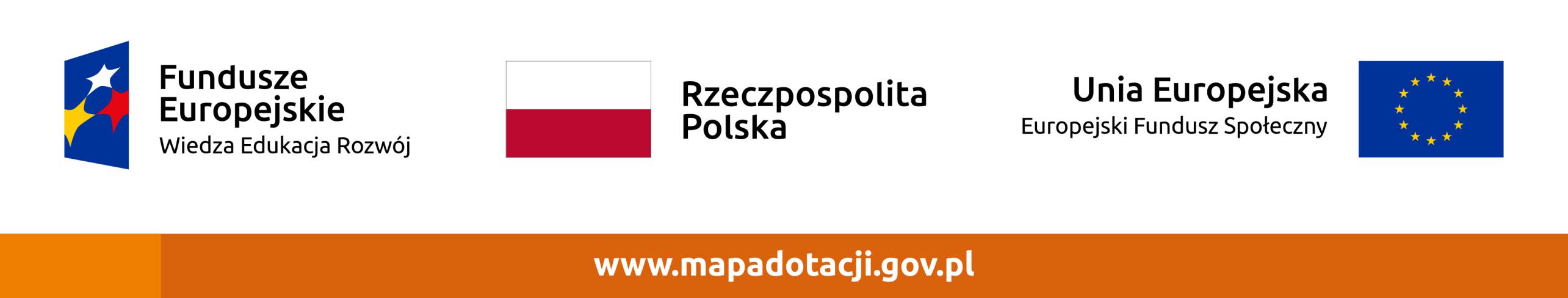 WYKAZ OSÓBZałącznik nr 7b do postępowania KA-CZL-DZP.261.1.13.2024WYKAZ ROBÓTDANE WYKONAWCYDANE WYKONAWCYDANE WYKONAWCYDANE WYKONAWCYDANE WYKONAWCYDANE WYKONAWCYDANE WYKONAWCYDANE WYKONAWCYDANE WYKONAWCYZarejestrowana nazwa, forma prawna Wykonawcy:Zarejestrowana nazwa, forma prawna Wykonawcy:Zarejestrowana nazwa, forma prawna Wykonawcy:Zarejestrowana nazwa, forma prawna Wykonawcy:Zarejestrowana nazwa, forma prawna Wykonawcy:Zarejestrowana nazwa, forma prawna Wykonawcy:Zarejestrowana nazwa, forma prawna Wykonawcy:Zarejestrowana nazwa, forma prawna Wykonawcy:Zarejestrowana nazwa, forma prawna Wykonawcy:Siedziba Wykonawcy:Siedziba Wykonawcy:Siedziba Wykonawcy:Siedziba Wykonawcy:Siedziba Wykonawcy:Siedziba Wykonawcy:Siedziba Wykonawcy:Siedziba Wykonawcy:Siedziba Wykonawcy:miejscowość:adres:kod pocztowy:poczta:poczta:województwo:województwo:DANE DOTYCZĄCE POSTĘPOWANIADANE DOTYCZĄCE POSTĘPOWANIADANE DOTYCZĄCE POSTĘPOWANIADANE DOTYCZĄCE POSTĘPOWANIADANE DOTYCZĄCE POSTĘPOWANIADANE DOTYCZĄCE POSTĘPOWANIADANE DOTYCZĄCE POSTĘPOWANIADANE DOTYCZĄCE POSTĘPOWANIADANE DOTYCZĄCE POSTĘPOWANIAPrzedmiot zamówienia: Przedmiot zamówienia: Przedmiot zamówienia: Przedmiot zamówienia: Przedmiot zamówienia: Przedmiot zamówienia: Przedmiot zamówienia: Przedmiot zamówienia: Przedmiot zamówienia: Tryb postępowania:Tryb postępowania:Tryb podstawowy z fakultatywnymi negocjacjami (art. 275 pkt. 2 pzp)Tryb podstawowy z fakultatywnymi negocjacjami (art. 275 pkt. 2 pzp)Tryb podstawowy z fakultatywnymi negocjacjami (art. 275 pkt. 2 pzp)Tryb podstawowy z fakultatywnymi negocjacjami (art. 275 pkt. 2 pzp)Tryb podstawowy z fakultatywnymi negocjacjami (art. 275 pkt. 2 pzp)Tryb podstawowy z fakultatywnymi negocjacjami (art. 275 pkt. 2 pzp)Tryb podstawowy z fakultatywnymi negocjacjami (art. 275 pkt. 2 pzp)OŚWIADCZENIA WYKONAWCYOŚWIADCZENIA WYKONAWCYOŚWIADCZENIA WYKONAWCYOŚWIADCZENIA WYKONAWCYOŚWIADCZENIA WYKONAWCYOŚWIADCZENIA WYKONAWCYOŚWIADCZENIA WYKONAWCYOŚWIADCZENIA WYKONAWCYOŚWIADCZENIA WYKONAWCYOświadczamy, że do realizacji przedmiotu zamówienia skierujemy następujące osoby spełniające warunki określone przez Zamawiającego w SWZ:Oświadczamy, że do realizacji przedmiotu zamówienia skierujemy następujące osoby spełniające warunki określone przez Zamawiającego w SWZ:Oświadczamy, że do realizacji przedmiotu zamówienia skierujemy następujące osoby spełniające warunki określone przez Zamawiającego w SWZ:Oświadczamy, że do realizacji przedmiotu zamówienia skierujemy następujące osoby spełniające warunki określone przez Zamawiającego w SWZ:Oświadczamy, że do realizacji przedmiotu zamówienia skierujemy następujące osoby spełniające warunki określone przez Zamawiającego w SWZ:Oświadczamy, że do realizacji przedmiotu zamówienia skierujemy następujące osoby spełniające warunki określone przez Zamawiającego w SWZ:Oświadczamy, że do realizacji przedmiotu zamówienia skierujemy następujące osoby spełniające warunki określone przez Zamawiającego w SWZ:Oświadczamy, że do realizacji przedmiotu zamówienia skierujemy następujące osoby spełniające warunki określone przez Zamawiającego w SWZ:Oświadczamy, że do realizacji przedmiotu zamówienia skierujemy następujące osoby spełniające warunki określone przez Zamawiającego w SWZ:Koordynator robót instalacyjnych sanitarnychKoordynator robót instalacyjnych sanitarnychKoordynator robót instalacyjnych sanitarnychKoordynator robót instalacyjnych sanitarnychKoordynator robót instalacyjnych sanitarnychKoordynator robót instalacyjnych sanitarnychKoordynator robót instalacyjnych sanitarnychKoordynator robót instalacyjnych sanitarnychKoordynator robót instalacyjnych sanitarnychimię i nazwisko:imię i nazwisko:imię i nazwisko:imię i nazwisko:podstawa do dysponowania:podstawa do dysponowania:podstawa do dysponowania:podstawa do dysponowania:Uprawnienia (nr certyfikatu): Uprawnienia (nr certyfikatu): Uprawnienia (nr certyfikatu): Uprawnienia (nr certyfikatu): Osoba posiadająca certyfikat F-GAZ dla personeluOsoba posiadająca certyfikat F-GAZ dla personeluOsoba posiadająca certyfikat F-GAZ dla personeluOsoba posiadająca certyfikat F-GAZ dla personeluOsoba posiadająca certyfikat F-GAZ dla personeluOsoba posiadająca certyfikat F-GAZ dla personeluOsoba posiadająca certyfikat F-GAZ dla personeluOsoba posiadająca certyfikat F-GAZ dla personeluOsoba posiadająca certyfikat F-GAZ dla personeluimię i nazwisko:imię i nazwisko:imię i nazwisko:imię i nazwisko:podstawa do dysponowania:podstawa do dysponowania:podstawa do dysponowania:podstawa do dysponowania:Uprawnienia (nr certyfikatu): Uprawnienia (nr certyfikatu): Uprawnienia (nr certyfikatu): Uprawnienia (nr certyfikatu): OŚWIADCZENIE DOT. ODPOWIEDZIALNOŚCI KARNEJOŚWIADCZENIE DOT. ODPOWIEDZIALNOŚCI KARNEJOŚWIADCZENIE DOT. ODPOWIEDZIALNOŚCI KARNEJOŚWIADCZENIE DOT. ODPOWIEDZIALNOŚCI KARNEJOŚWIADCZENIE DOT. ODPOWIEDZIALNOŚCI KARNEJOŚWIADCZENIE DOT. ODPOWIEDZIALNOŚCI KARNEJOŚWIADCZENIE DOT. ODPOWIEDZIALNOŚCI KARNEJOŚWIADCZENIE DOT. ODPOWIEDZIALNOŚCI KARNEJOŚWIADCZENIE DOT. ODPOWIEDZIALNOŚCI KARNEJOświadczamy, że wszystkie informacje podane w niniejszym oświadczeniu są aktualne na dzień składania ofert i są zgodne z prawdą oraz zostały przedstawione z pełną świadomością konsekwencji wprowadzenia Zamawiającego w błąd przy przedstawieniu informacji. Prawdziwość powyższych danych potwierdzamy, będąc świadomymi odpowiedzialności karnej wynikającej z przepisu art. 297 Kodeksu karnego.Oświadczamy, że wszystkie informacje podane w niniejszym oświadczeniu są aktualne na dzień składania ofert i są zgodne z prawdą oraz zostały przedstawione z pełną świadomością konsekwencji wprowadzenia Zamawiającego w błąd przy przedstawieniu informacji. Prawdziwość powyższych danych potwierdzamy, będąc świadomymi odpowiedzialności karnej wynikającej z przepisu art. 297 Kodeksu karnego.Oświadczamy, że wszystkie informacje podane w niniejszym oświadczeniu są aktualne na dzień składania ofert i są zgodne z prawdą oraz zostały przedstawione z pełną świadomością konsekwencji wprowadzenia Zamawiającego w błąd przy przedstawieniu informacji. Prawdziwość powyższych danych potwierdzamy, będąc świadomymi odpowiedzialności karnej wynikającej z przepisu art. 297 Kodeksu karnego.Oświadczamy, że wszystkie informacje podane w niniejszym oświadczeniu są aktualne na dzień składania ofert i są zgodne z prawdą oraz zostały przedstawione z pełną świadomością konsekwencji wprowadzenia Zamawiającego w błąd przy przedstawieniu informacji. Prawdziwość powyższych danych potwierdzamy, będąc świadomymi odpowiedzialności karnej wynikającej z przepisu art. 297 Kodeksu karnego.Oświadczamy, że wszystkie informacje podane w niniejszym oświadczeniu są aktualne na dzień składania ofert i są zgodne z prawdą oraz zostały przedstawione z pełną świadomością konsekwencji wprowadzenia Zamawiającego w błąd przy przedstawieniu informacji. Prawdziwość powyższych danych potwierdzamy, będąc świadomymi odpowiedzialności karnej wynikającej z przepisu art. 297 Kodeksu karnego.Oświadczamy, że wszystkie informacje podane w niniejszym oświadczeniu są aktualne na dzień składania ofert i są zgodne z prawdą oraz zostały przedstawione z pełną świadomością konsekwencji wprowadzenia Zamawiającego w błąd przy przedstawieniu informacji. Prawdziwość powyższych danych potwierdzamy, będąc świadomymi odpowiedzialności karnej wynikającej z przepisu art. 297 Kodeksu karnego.Oświadczamy, że wszystkie informacje podane w niniejszym oświadczeniu są aktualne na dzień składania ofert i są zgodne z prawdą oraz zostały przedstawione z pełną świadomością konsekwencji wprowadzenia Zamawiającego w błąd przy przedstawieniu informacji. Prawdziwość powyższych danych potwierdzamy, będąc świadomymi odpowiedzialności karnej wynikającej z przepisu art. 297 Kodeksu karnego.Oświadczamy, że wszystkie informacje podane w niniejszym oświadczeniu są aktualne na dzień składania ofert i są zgodne z prawdą oraz zostały przedstawione z pełną świadomością konsekwencji wprowadzenia Zamawiającego w błąd przy przedstawieniu informacji. Prawdziwość powyższych danych potwierdzamy, będąc świadomymi odpowiedzialności karnej wynikającej z przepisu art. 297 Kodeksu karnego.Oświadczamy, że wszystkie informacje podane w niniejszym oświadczeniu są aktualne na dzień składania ofert i są zgodne z prawdą oraz zostały przedstawione z pełną świadomością konsekwencji wprowadzenia Zamawiającego w błąd przy przedstawieniu informacji. Prawdziwość powyższych danych potwierdzamy, będąc świadomymi odpowiedzialności karnej wynikającej z przepisu art. 297 Kodeksu karnego.DANE WYKONAWCYDANE WYKONAWCYDANE WYKONAWCYDANE WYKONAWCYDANE WYKONAWCYDANE WYKONAWCYDANE WYKONAWCYDANE WYKONAWCYZarejestrowana nazwa, forma prawna Wykonawcy:Zarejestrowana nazwa, forma prawna Wykonawcy:Zarejestrowana nazwa, forma prawna Wykonawcy:Zarejestrowana nazwa, forma prawna Wykonawcy:Zarejestrowana nazwa, forma prawna Wykonawcy:Zarejestrowana nazwa, forma prawna Wykonawcy:Zarejestrowana nazwa, forma prawna Wykonawcy:Zarejestrowana nazwa, forma prawna Wykonawcy:Siedziba Wykonawcy:Siedziba Wykonawcy:Siedziba Wykonawcy:Siedziba Wykonawcy:Siedziba Wykonawcy:Siedziba Wykonawcy:Siedziba Wykonawcy:Siedziba Wykonawcy:miejscowość:adres:kod pocztowy:poczta:województwo:województwo:DANE DOTYCZĄCE POSTĘPOWANIADANE DOTYCZĄCE POSTĘPOWANIADANE DOTYCZĄCE POSTĘPOWANIADANE DOTYCZĄCE POSTĘPOWANIADANE DOTYCZĄCE POSTĘPOWANIADANE DOTYCZĄCE POSTĘPOWANIADANE DOTYCZĄCE POSTĘPOWANIADANE DOTYCZĄCE POSTĘPOWANIAPrzedmiot zamówienia: Przedmiot zamówienia: Przedmiot zamówienia: Przedmiot zamówienia: Przedmiot zamówienia: Przedmiot zamówienia: Przedmiot zamówienia: Przedmiot zamówienia: Tryb postępowania:Tryb postępowania:tryb podstawowy z fakultatywnymi negocjacjami (art. 275 pkt. 2 Pzp)tryb podstawowy z fakultatywnymi negocjacjami (art. 275 pkt. 2 Pzp)tryb podstawowy z fakultatywnymi negocjacjami (art. 275 pkt. 2 Pzp)tryb podstawowy z fakultatywnymi negocjacjami (art. 275 pkt. 2 Pzp)tryb podstawowy z fakultatywnymi negocjacjami (art. 275 pkt. 2 Pzp)tryb podstawowy z fakultatywnymi negocjacjami (art. 275 pkt. 2 Pzp)OŚWIADCZENIA WYKONAWCYOŚWIADCZENIA WYKONAWCYOŚWIADCZENIA WYKONAWCYOŚWIADCZENIA WYKONAWCYOŚWIADCZENIA WYKONAWCYOŚWIADCZENIA WYKONAWCYOŚWIADCZENIA WYKONAWCYOŚWIADCZENIA WYKONAWCYOświadczamy, że zrealizowaliśmy następujące roboty, zgodnie z warunkami wskazanymi w SWZ:Oświadczamy, że zrealizowaliśmy następujące roboty, zgodnie z warunkami wskazanymi w SWZ:Oświadczamy, że zrealizowaliśmy następujące roboty, zgodnie z warunkami wskazanymi w SWZ:Oświadczamy, że zrealizowaliśmy następujące roboty, zgodnie z warunkami wskazanymi w SWZ:Oświadczamy, że zrealizowaliśmy następujące roboty, zgodnie z warunkami wskazanymi w SWZ:Oświadczamy, że zrealizowaliśmy następujące roboty, zgodnie z warunkami wskazanymi w SWZ:Oświadczamy, że zrealizowaliśmy następujące roboty, zgodnie z warunkami wskazanymi w SWZ:Oświadczamy, że zrealizowaliśmy następujące roboty, zgodnie z warunkami wskazanymi w SWZ:Robota budowlana 1Robota budowlana 1Robota budowlana 1Robota budowlana 1Robota budowlana 1Robota budowlana 1Robota budowlana 1Robota budowlana 1przedmiot zamówienia:przedmiot zamówienia:przedmiot zamówienia:przedmiot zamówienia:przedmiot zamówienia:przedmiot zamówienia:przedmiot zamówienia:przedmiot zamówienia:podmiot, na rzecz którego wykonano roboty:podmiot, na rzecz którego wykonano roboty:podmiot, na rzecz którego wykonano roboty:podmiot, na rzecz którego wykonano roboty:podmiot, na rzecz którego wykonano roboty:podmiot, na rzecz którego wykonano roboty:podmiot, na rzecz którego wykonano roboty:podmiot, na rzecz którego wykonano roboty:wartość zamówienia brutto:wartość zamówienia brutto:wartość zamówienia brutto:wartość zamówienia brutto:wartość zamówienia brutto:wartość zamówienia brutto:wartość zamówienia brutto:wartość zamówienia brutto:termin wykonania robót:termin wykonania robót:termin wykonania robót:termin wykonania robót:termin wykonania robót:termin wykonania robót:termin wykonania robót:termin wykonania robót:Robota budowlana 2Robota budowlana 2Robota budowlana 2Robota budowlana 2Robota budowlana 2Robota budowlana 2Robota budowlana 2Robota budowlana 2przedmiot zamówienia:przedmiot zamówienia:przedmiot zamówienia:przedmiot zamówienia:przedmiot zamówienia:przedmiot zamówienia:przedmiot zamówienia:przedmiot zamówienia:podmiot, na rzecz którego wykonano roboty:podmiot, na rzecz którego wykonano roboty:podmiot, na rzecz którego wykonano roboty:podmiot, na rzecz którego wykonano roboty:podmiot, na rzecz którego wykonano roboty:podmiot, na rzecz którego wykonano roboty:podmiot, na rzecz którego wykonano roboty:podmiot, na rzecz którego wykonano roboty:wartość zamówienia brutto:wartość zamówienia brutto:wartość zamówienia brutto:wartość zamówienia brutto:wartość zamówienia brutto:wartość zamówienia brutto:wartość zamówienia brutto:wartość zamówienia brutto:termin wykonania robót:termin wykonania robót:termin wykonania robót:termin wykonania robót:termin wykonania robót:termin wykonania robót:termin wykonania robót:termin wykonania robót:OŚWIADCZENIE DOT. ODPOWIEDZIALNOŚCI KARNEJOŚWIADCZENIE DOT. ODPOWIEDZIALNOŚCI KARNEJOŚWIADCZENIE DOT. ODPOWIEDZIALNOŚCI KARNEJOŚWIADCZENIE DOT. ODPOWIEDZIALNOŚCI KARNEJOŚWIADCZENIE DOT. ODPOWIEDZIALNOŚCI KARNEJOŚWIADCZENIE DOT. ODPOWIEDZIALNOŚCI KARNEJOŚWIADCZENIE DOT. ODPOWIEDZIALNOŚCI KARNEJOŚWIADCZENIE DOT. ODPOWIEDZIALNOŚCI KARNEJOświadczamy, że wszystkie informacje podane w niniejszym oświadczeniu są aktualne na dzień składania ofert i są zgodne z prawdą oraz zostały przedstawione z pełną świadomością konsekwencji wprowadzenia Zamawiającego w błąd przy przedstawieniu informacji. Prawdziwość powyższych danych potwierdzamy, będąc świadomymi odpowiedzialności karnej wynikającej z przepisu art. 297 Kodeksu karnego.Oświadczamy, że wszystkie informacje podane w niniejszym oświadczeniu są aktualne na dzień składania ofert i są zgodne z prawdą oraz zostały przedstawione z pełną świadomością konsekwencji wprowadzenia Zamawiającego w błąd przy przedstawieniu informacji. Prawdziwość powyższych danych potwierdzamy, będąc świadomymi odpowiedzialności karnej wynikającej z przepisu art. 297 Kodeksu karnego.Oświadczamy, że wszystkie informacje podane w niniejszym oświadczeniu są aktualne na dzień składania ofert i są zgodne z prawdą oraz zostały przedstawione z pełną świadomością konsekwencji wprowadzenia Zamawiającego w błąd przy przedstawieniu informacji. Prawdziwość powyższych danych potwierdzamy, będąc świadomymi odpowiedzialności karnej wynikającej z przepisu art. 297 Kodeksu karnego.Oświadczamy, że wszystkie informacje podane w niniejszym oświadczeniu są aktualne na dzień składania ofert i są zgodne z prawdą oraz zostały przedstawione z pełną świadomością konsekwencji wprowadzenia Zamawiającego w błąd przy przedstawieniu informacji. Prawdziwość powyższych danych potwierdzamy, będąc świadomymi odpowiedzialności karnej wynikającej z przepisu art. 297 Kodeksu karnego.Oświadczamy, że wszystkie informacje podane w niniejszym oświadczeniu są aktualne na dzień składania ofert i są zgodne z prawdą oraz zostały przedstawione z pełną świadomością konsekwencji wprowadzenia Zamawiającego w błąd przy przedstawieniu informacji. Prawdziwość powyższych danych potwierdzamy, będąc świadomymi odpowiedzialności karnej wynikającej z przepisu art. 297 Kodeksu karnego.Oświadczamy, że wszystkie informacje podane w niniejszym oświadczeniu są aktualne na dzień składania ofert i są zgodne z prawdą oraz zostały przedstawione z pełną świadomością konsekwencji wprowadzenia Zamawiającego w błąd przy przedstawieniu informacji. Prawdziwość powyższych danych potwierdzamy, będąc świadomymi odpowiedzialności karnej wynikającej z przepisu art. 297 Kodeksu karnego.Oświadczamy, że wszystkie informacje podane w niniejszym oświadczeniu są aktualne na dzień składania ofert i są zgodne z prawdą oraz zostały przedstawione z pełną świadomością konsekwencji wprowadzenia Zamawiającego w błąd przy przedstawieniu informacji. Prawdziwość powyższych danych potwierdzamy, będąc świadomymi odpowiedzialności karnej wynikającej z przepisu art. 297 Kodeksu karnego.Oświadczamy, że wszystkie informacje podane w niniejszym oświadczeniu są aktualne na dzień składania ofert i są zgodne z prawdą oraz zostały przedstawione z pełną świadomością konsekwencji wprowadzenia Zamawiającego w błąd przy przedstawieniu informacji. Prawdziwość powyższych danych potwierdzamy, będąc świadomymi odpowiedzialności karnej wynikającej z przepisu art. 297 Kodeksu karnego.